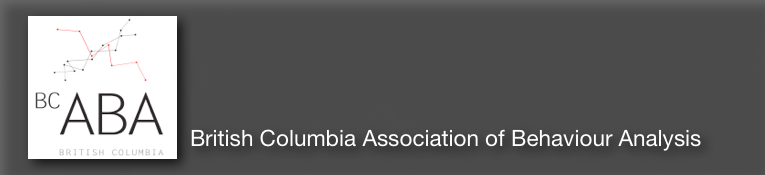 Call for Papers Submission FormDUE: January 19th, 2018Email to conference@bc-aba.orgOne Submission Form must be submitted for each proposal. Please TYPE by clicking on the shaded box. DOUBLE CLICK to check boxes.Primary (first) author to whom correspondence should be sent:Name:      Affiliation:      Address:      City, Province/State:      Postal Code:       Telephone No:	      				Email:      Are you a BCBA?  Yes  	No  		If Yes, BCBA #      Session format requested (check the one that applies):Symposium *Traditional paperMiniseminarPanel discussionPoster session*If presenting a symposium please go to Question 5*Additional authors and affiliations:Name of Presenting Author:Title of presentation (10 words or less): Symposium Only- Name of Symposium DiscussantSymposium Only- Titles of presentations in symposium, including author’s name(s) and underline presenting author. Presentation Domain (check the one that most applies):Basic research Applied researchService DeliveryTheoreticalOther:						Presentation LevelIntroductoryIntermediateCheck if applicable:I am open to presenting in any other format than the one indicated above.Audiovisual equipment required (NOTE:  All presenters MUST supply their own computers, either PC or Mac):Overhead projector and screenLCD projector and screenOther (specify):						Presenter accessibility needs:Wheelchair accessibilitySign language interpreterPersonal assistanceOther (specify):					100-Word Abstract An extended description of the session is not required, but submitters MUST insure that the abstract contains sufficient information for the conference committee to understand the content of the proposed session.  Abstracts that are not sufficiently descriptive will not be accepted. Please note for symposium submissions only one abstract outlining the central theme of the three papers is required.Instructions:  Type in 12 point, Arial font using the following formatTitle in upper and lower case letters (flush left, underlined)<single space>Authors listed in order of contribution without titles, with affiliation for each author (flush left)<single space>Type a single paragraph, 100 word (maximum) abstract here (no indentation, single spaced, flush left, ragged right).  Be sure that spelling, grammar, and content are accurate, since the abstract will be printed in the program book exactly as written.  Do not type past 1 inch margins on all sides.  An example of the format for the abstract follows:Rules for writing the abstractWilliam Shakespeare, Institute for ABAMary Shakespeare, Institute for ABAThis is an example of what a 100 word abstract might look like. Be sure to tell readers what the focus of the session will be, and describe briefly what you did and the kinds of strategies you will use to get the information across to your audience. Write in the future tense ("The session will focus on, etc.") and be accurate but concise in your description. Provide as much detail as possible; and be sure to check grammar, spelling, and punctuation. The abstract will be printed in the Conference Program exactly as written. This abstract is exactly 100 words.Type your 100-word abstract here:Presenters who wish to have their submissions considered for BACB Continuing Education Credits MUST submit the CEU application form in addition to this proposal (see separate form for details).I included the CEU application with this proposal (if applicable)